ОБЩЕОБРАЗОВАТЕЛЬНАЯ АВТОНОМНАЯ НЕКОММЕРЧЕСКАЯ ОРГАНИЗАЦИЯ«КЛАССИЧЕСКОЕ ОБРАЗОВАНИЕ»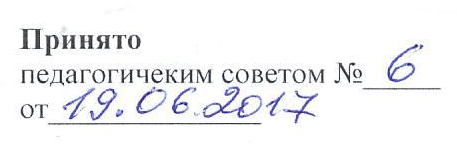 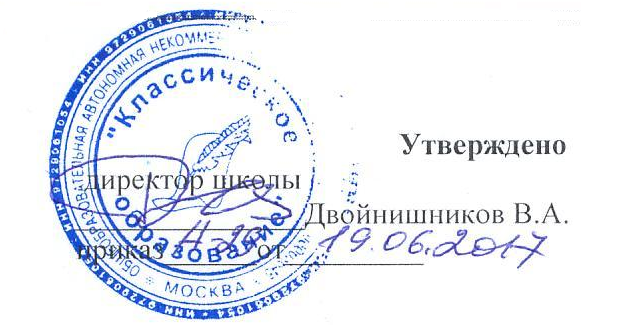 Должностная инструкция
заместителя директора по учебно-воспитательной работе1. Общие положения должностной инструкции зам. директора по УВР
1.1. Настоящая должностная инструкция заместителя директора школы по УВР (учебно-воспитательной работе) разработана в соответствии с ФЗ №273 от 29.12.2012г «Об образовании в Российской Федерации» в редакции от 3 июля 2016 года; на основе Единого квалификационного справочника должностей руководителей, специалистов и служащих, раздел «Квалификационные характеристики должностей работников образования», утвержденного Приказом Минздравсоцразвития № 761н от 26 августа 2010г. в редакции от 31.05.2011г.; с учетом требований ФГОС начального и основного общего образования, утвержденных соответственно Приказами Минобрнауки России №373 от 06.10.2009г и №1897 от 17.12.2010г (в ред. на 31.12.2015); в соответствии с Трудовым кодексом Российской Федерации и другими нормативными актами, регулирующими трудовые отношения между работником и работодателем.
1.2. Заместитель директора школы по учебной работе может быть назначен и освобожден от занимаемой должности непосредственно директором школы.
1.3. На период отпуска и временной нетрудоспособности заместителя директора школы по учебной работе его обязанности возлагаются на других заместителей директора или педагогов, обладающих наибольшим опытом и стажем работы. Временное исполнение обязанностей в этих случаях будет осуществляться на основании приказа директора школы, который издается с соблюдением действующих требований законодательства о труде.
1.4. Заместитель директора школы по учебно-воспитательной работе должен иметь высшее профессиональное образование по направлениям подготовки "Государственное и муниципальное управление", "Менеджмент", "Управление персоналом", а также стаж работы на педагогических или руководящих должностях не меньше пяти лет; либо заместитель директора школы по УВР может иметь высшее профессиональное образование и дополнительное профессиональное образование, которое относится к сфере государственного и муниципального управления, менеджмента и экономики и стаж работы на педагогических или руководящих должностях не меньше пяти лет.
1.5. Заместитель директора школы по учебно-воспитательной работе находится в подчинении непосредственно у директора общеобразовательного учреждения.
1.6. Заместителю директора по УВР подчиняются: педагоги, руководители школьных методических объединений, руководители творческих групп, руководители кружков и спортивных секций.
1.7. В своей деятельности заместителю директора школы по учебно-воспитательной работе нужно руководствоваться Конституцией и законами Российской Федерации, указами Президента Российской Федерации, решениями Правительства Российской Федерации и органов управления образованием всех уровней по вопросам образования и воспитания учащихся; правилами и нормами охраны труда, техники безопасности и противопожарной безопасности, кроме того, Уставом и локальными правовыми актами школы, в том числе Правилами внутреннего трудового распорядка, приказами и распоряжениями директора.1.8. Заместитель директора по учебно-воспитательной работе должен соблюдать Конвенцию о правах ребенка, руководствоваться настоящей должностной инструкцией заместителя директора по учебно-воспитательной работе (УВР) в школе, трудовым договором. 1.9 Заместителю директора школы по УВР необходимо знать:приоритетные направления развития образовательной системы Российской Федерации;законы и иные нормативно-правовые акты, которые регламентируют образовательную, физкультурно-спортивную и оздоровительную деятельность;требования ФГОС начального общего, основного общего, среднего общего образования и рекомендаций по их реализации в общеобразовательном учреждении;Конвенцию о правах ребенка;педагогику, достижения современной психолого-педагогической науки и практики; психологию; основы физиологии и гигиены;теорию и методы управления образовательными системами;современные педагогические технологий продуктивного, дифференцированного обучения, реализации компетентностного подхода, а также развивающего обучения;методы убеждения, аргументации своей позиции, установления контактов с учащимися различного возраста, их родителями (лицами, их заменяющими), коллегами по работе в школе;технологию диагностики причин возникновения конфликтных ситуаций, их профилактики и эффективного разрешения;основы работы с текстовыми редакторами, электронными таблицами, базами данных, электронной почтой и браузерами, мультимедийным оборудованием;основы экономики и социологии;способы организации финансово-хозяйственной деятельности школы;гражданское, административное, трудовое, бюджетное, налоговое законодательство в части, которая касается регулирования деятельности образовательных учреждений и органов управления образованием различных уровней;основы менеджмента и управления персоналом;основы управления проектами и правила внутреннего трудового распорядка школы;инструкцию по охране труда заместителя директора по УВР;должностную инструкцию заместителя директора школы по УВР, правила охраны труда и пожарной безопасности, порядок действий при возникновении чрезвычайной ситуации.2. Функции заместителя директора школы по УВР
Основные направления деятельности заместителя директора школы по учебно-воспитательной работе:2.1. Организация учебно-воспитательного процесса в школе, руководство им и контроль условий, процессов и результатов учебной деятельности образовательного учреждения.
2.2. Организация разработки и реализации образовательной программы школы в соответствии с требованиями ФГОС начального общего и основного общего образования.
2.3. Осуществление методического руководства школьным педагогическим коллективом.
2.4. Осуществление прогнозирования, планирования и организации повышения квалификации и мастерства педагогических работников школы, а также оказания им помощи в системе непрерывного образования, координация данной работы.
2.5. Обеспечение режима соблюдения норм и правил охраны труда и техники безопасности в образовательном процессе.3. Должностные обязанности заместителя директора по УВРЗаместитель директора школы по учебно-воспитательной работе выполняет следующие обязанности принадлежащие ему по должности:
3.1. Организация текущего и перспективного планирования деятельности педагогического коллектива образовательного заведения.
3.2. Координация работы учителей и других педагогических работников по
выполнению учебных планов и образовательных программ.
3.3. Организация и координация разработки необходимой учебно-методической
документации.
3.4. Осуществление постоянного контроля за качеством образовательного процесса в школе и объективностью оценки результатов образовательной подготовки учащихся, работой факультативов; посещение уроков и других видов учебных
занятий, которые проводятся педагогическими работниками школы, анализ их форм и содержания, доведение результатов анализа уроков до сведения педагогов.
3.5. Организация процесса разработки и реализации проекта модернизации образовательной системы основной ступени школы в соответствии с ФГОС, а также осуществление систематического контроля за ходом реализации данного проекта. Проведение анализа соответствия содержания имеющихся предметных образовательных программ, использования результативных образовательных технологий, условий реализации образовательной программы, имеющихся способов и организационных механизмов контроля учебно-воспитательного процесса, оценка результатов ФГОС и определение необходимых изменений и корректировки.
3.6. Организация инновационной деятельности в образовательном учреждении, анализ её состояния и перспектив развития, внесение корректив в планы и содержание инновационной деятельности. Обеспечение использования и совершенствования способов организации образовательного процесса и современных образовательных технологий, в том числе дистанционных. Оказание помощи педагогам в освоении и разработке инновационных программ и технологий.
3.7. Организация текущего и перспективного планирования методической работы с педагогическими работниками и ее проведение.
3.8. Создание условий для развития творческого потенциала учеников. Организация учебно-исследовательской и проектной деятельности учащихся, проведение научно – практических конференций, семинаров, конференций, круглых столов, олимпиад в соответствии с утвержденным планом работы школы.
3.9. Организация аттестации педагогических работников школы в соответствии с перспективным планом прохождения аттестации и ежегодным приказом по аттестации.
3.10. Организация работы по подготовке и проведению экзаменов.
3.11. Осуществление систематического контроля за учебной нагрузкой учеников.
3.12. Составление расписания учебных занятий, факультативов и других видов образовательной деятельности, обеспечение качественной и своевременной замены уроков
временно отсутствующих преподавателей, систематическое ведение журнала учета пропущенных и замещенных уроков.
3.13. Обеспечение своевременного составления установленной отчетной
документации, контроль правильного и своевременного ведения учителями
классных журналов, а также другой школьной документации.
3.14. Способствование повышению методического и профессионального уровня преподавательского коллектива. Организация повышения квалификации учителей в соответствии с перспективным планом повышения квалификации педагогических и руководящих кадров.
3.15. Принятие мер по оснащению школьных учебных кабинетов современным
оборудованием, наглядными пособиями и необходимыми техническими средствами обучения,пополнению школьной библиотеки учебно-методической и художественной литературой,журналами и газетами.3.16. Организация работы по соблюдению в учебно-воспитательном процессе норм и
правил охраны труда и техники безопасности.3.17. Обеспечение постоянного контроля за безопасностью используемого во время образовательного процесса оборудования, приборов, устройств, различных наглядных и демонстрационных средств и пособий для обучения.3.18. Разрешение проведения учебно-воспитательного процесса с учащимися при
наличии оборудованных для этих целей учебных кабинетов и мастерских, которые бы отвечали всем правилам и нормам безопасности жизнедеятельности и имели акт принятия в эксплуатацию.3.19. Проведение совместно с профсоюзным комитетом административно-общественного контроля за безопасностью использования и хранения учебных приборов, оборудования, химических реактивов, наглядных пособий и мебели, принадлежащих школе. Своевременное принятие мер к изъятию химических реактивов, учебного оборудования, приборов и устройств, которые не предусмотрены типовыми перечнями. К ним относятся также самодельные устройства, установленные в мастерских или в учебных и других помещениях без соответствующего разрешающего акта. Приостановление образовательного процесса в кабинетах и учебных мастерских школы, если в них были созданы опасные условия для здоровья учащихся и работающих сотрудников.
3.20. Выявление обстоятельств несчастных случаев, которые произошли сработниками и учащимися школы.3.21. Инициирование и организация разработки и периодического пересмотра (не менее одного раза в пять лет) инструкций по охране труда, а также разделов требований безопасности жизнедеятельности в инструкциях, инструктажах и методических указаниях по выполнению практических, демонстрационных и лабораторных работ.
3.22. Контроль своевременного проведения инструктажа учащихся и его обязательной
регистрации в специальном журнале регистрации инструктажей.
3.23. Организация с участием заместителя директора по административно-
хозяйственной работе своевременного и качественного проведения паспортизации
учебных кабинетов, мастерских, спортивных залов, а также подсобных помещений.
3.24. Составление на основании полученных от медицинского учреждения
материалов списков лиц, которые подлежат периодическим медицинским осмотрам с
указанием фактора, способствующего установлению необходимости проведения
периодического медицинского осмотра.3.25. Определение совместно с заместителем директора школы по воспитательной работе методики, порядка обучения правилам дорожного движения,
безопасности жизнедеятельности, пожарной безопасности, а также осуществление проверки имеющихся знаний учащихся.
3.26. Ведение, подписание и передача директору школы табеля учета рабочего
времени педагогического и учебно-вспомогательного персонала.
3.27. Участие в комплектовании классов, принятие мер по сохранению
контингента учеников. Контролирование соблюдения учащимися Правил поведения для учащихся школы.3.28.Организация работы с учениками «группы риска».
3.29. Организация деятельности по администрированию школьного сайта.
3.30. Активное участие в функционировании педагогического совета школы.
3.31. Принятие мер к наполнению школьной библиотеки учебно-методической и художественной литературой, педагогическими журналами и газетами по учебно-воспитательной работе.
3.32. Соблюдение всех положений данной должностной инструкции заместителя директора школы по учебно-воспитательной работе.3.33. Выполнение поручений и распоряжений непосредственно директора школы.4. Права заместителя директора школы по УВРЗаместитель директора по учебно-воспитательной работе имеет следующие права:4.1. Раздача обязательных распоряжений руководителям школьных методических объединений (ШМО), руководителям творческих групп, учителям 1-11 классов, учащимся, которые бы не противоречили Уставу школы и другим локальным актам.
4.2. Присутствие на любых уроках, занятиях и мероприятиях, которые проводятся в школе (без права входить в класс после начала урока без экстренной необходимости и делать замечания преподавателю во время занятия).
4.3. Подготовка справок и проектов приказов на административные взыскания педагогам за невыполнение своих должностных обязанностей, а также на поощрения.4.4 Запрашивать:любую рабочую документацию различных методических объединений и отдельных сотрудников, находящихся в непосредственном подчинении, для ведения контроля и внесения изменений;у директора школы получать и использовать информационные материалы и нормативно-правовые документы, необходимые для исполнения своих должностных обязанностей.4.5. Вносить свои предложения:о поощрении, моральном и материальном стимулировании участников учебно-воспитательной деятельности;по совершенствованию образовательного процесса.4.6. Экстренно вносить изменения в расписание занятий в связи с производственной необходимостью.
4.7. Требовать от участников учебно-воспитательной деятельности выполнения норм и требований профессиональной этики.4.8. Устанавливать от имени общеобразовательного учреждения деловые контакты с физическими лицами и юридическими организациями, которые могут способствовать улучшению учебно-воспитательного процесса.5. Ответственность заместителя директора по УВР5.1. За неисполнение или ненадлежащее исполнение без уважительных причин Устава и Правил внутреннего трудового распорядка школы, законных распоряжений директора школы и иных локальных нормативных актов, настоящей должностной инструкции заместителя директора по УВР, в том числе за неиспользование предоставленных прав, заместитель директора школы по учебно-воспитательной работе несет дисциплинарную ответственность в порядке, определенном трудовым законодательством РФ. За грубое нарушение трудовых обязанностей в качестве дисциплинарного взыскания возможно применение увольнения.5.2. За применение, в том числе однократное, методов воспитания, которые связанны с физическим и (или) психическим насилием над личностью учащегося, а также совершение иного аморального проступка заместитель директора школы по учебно-воспитательной работе может быть освобожден от занимаемой им должности в соответствии с трудовым законодательством и ФЗ №273 от 29.12.2012г «Об образовании в Российской Федерации» (с изменениями на 03.07.2016г). Увольнение за данный проступок не считается мерой дисциплинарного наказания.
5.3. За нарушение правил пожарной безопасности, охраны труда, санитарно-гигиенических правил организации учебно-воспитательного процесса в школе заместитель директора по УВР может быть привлечен к административной ответственности в порядке и в случаях, которые предусмотрены административным законодательством.
5.4. За виновное причинение школе или участникам образовательного процесса ущерба в связи с исполнением, либо неисполнением своих прямых должностных обязанностей заместитель директора школы по учебно-воспитательной работе может нести материальную ответственность в порядке и в пределах, которые устанавливаются трудовым и (или) гражданским законодательством.6. Взаимоотношения. Связи по должности.Заместитель директора школы по учебно-воспитательной работе должен:6.1. Работать по графику, который утвержден директором образовательного учреждения, исходя из сорокачасовой рабочей недели.6.2. Самостоятельно планировать свою деятельность на каждый учебный год, месяц.
6.3. Принимать отчёты от руководителей ШМО, творческих групп о результатах их деятельности.
6.4. Принимать документы от руководителей ШМО (план работы на новый учебный год, тетрадь протоколов, отчёт), от руководителей творческих групп (отчёт).
6.5. Получать от директора школы сведения нормативно-правового и организационно-методического плана, знакомиться под расписку с соответствующими документами и локальными актами.6.6. Систематически обмениваться информацией по вопросам учебно-воспитательной работы с администрацией и педагогическими работниками школы.
6.7. Замещать директора школы во время его отсутствия.
6.8. Посещать проводимые методистами, специалистами управления образования совещания, семинары, конференции и другие мероприятия. С должностной инструкцией ознакомлен (а),инструкцию получил (а): ____________ __________________________                                                    (личная подпись)            (расшифровка подписи)«___»____________ _________ г.      (дата ознакомления)119517, г. Москва, ул. Нежинская, д.19, к.2.                                    Тел.: 8-(495)998-81-63